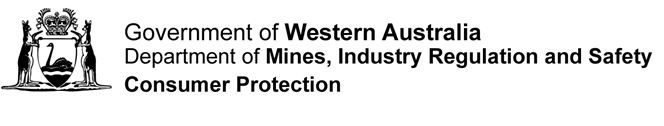 Special retail shop application for certificateSpecial retail applicationUnder what category of special retail shop do you wish to apply for this certificate? (As prescribed in the Retail Trading Regulations 1988)  (select one):Motor vehicle spare parts shopsShops at sports venuesArt and craft shopsHardware and home improvement shopsPharmaciesShops at international standard hotelsBoating shopsSouvenir and duty free shopsVideo shopsGarden nurseriesNewsagencies and bookshopsApplicant informationApplicant type (select one) * Individual/sole traderCompany (body corporate) - To apply on behalf of a company, you must be a director, shareholder or secretary of the company, or be authorised to act on behalf of the company.PartnershipApplicant name* full name of the individual/sole trader, company or partnership applying for the special retail shop certificate._________________________________________________________________________Applicant contact*Phone*:_______________ Mobile: _________________ Other: ____________________Email*: ________________________________________________________________Registered trading name and location The retail shop above is/will be trading under the registered trading name of:_______________________________________________________________________Shop address*______________________________________________________________________________________________________________________________________________Suburb*___________________________________State*_______Postcode*_________Is this business currently operating? *YesNo If No, when will the operations commence (date) _______________________________Postal address ______________________________________________________________________________________________________________________________________________Suburb*___________________________________State*_______Postcode*_________DeclarationOnly goods and services or both that are prescribed in relation to a special retail shop of the category selected are sold or provided at the retail shopI am authorised to make this application as the applicant or member of the applicant group.The information provided in this application is correct, to the best of my knowledgeSignature: ……………………………………………………………Date: ……………………………..